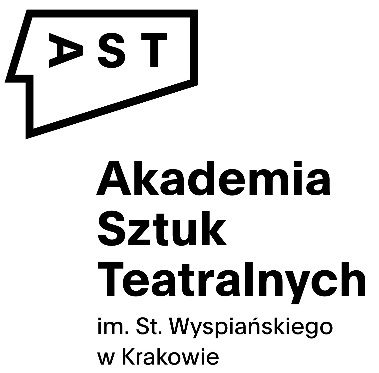 Wniosek o wyjazd zagraniczny pracownika AST w ramach programu Erasmus+ KA 131
(kraje UE i kraje trzecie stowarzyszone z programem)Do JM Rektor,uprzejmie proszę o wyrażenie zgody na mój wyjazd do uczelni/instytucji partnerskiej w ramach Erasmus+ w celu zrealizowania programu określonego w załączonym „Mobility Agreement Staff Mobility For Teaching/Training”.Tytuł: 
Imię: 
Nazwisko: 
PESEL: 
Obywatelstwo: 
Dział zatrudnienia: 
Staż pracy: młodszy stażem (poniżej 10 lat doświadczenia zawodowego) o średnim stażu (między 10 a 20 lat doświadczenia zawodowego) starszy stażem (powyżej 20 lat doświadczenia zawodowego)
Telefon kontaktowy/komórkowy:
Adres zamieszkania:
(ulica, nr domu, nr mieszkania, miejscowość, kod pocztowy)
Adres e-mail:
Rodzaj wyjazdu:  szkoleniowy STT w celu prowadzenia zajęć STA STT + STA

Rodzaj mobilności: fizyczna

Czy w trakcie mobilności mają być rozwijane kompetencje cyfrowe? Jeśli tak, to na jakim poziomie?

 podstawowym zaawansowanym nie dotyczyMIEJSCE REALIZACJIMiasto wybranej uczelni/instytucji/kod Erasmusa: POBYTData pobytu (rozpoczęcia fizycznej mobilności zgodnie z programem MA) w uczelni/instytucji przyjmującej od:  
Data pobytu (zakończenia fizycznej mobilności zgodnie z programem MA) w uczelni/instytucji przyjmującej do: PODRÓŻOświadczam, że podróż odbędzie się w inny dzień/dni niż w dni realizacji programu mobilności: tak nieGłówny środek transportu (podróż standardowa lub „ekopodróż”): autobus na trasie  samolot na trasie  carpooling (podróż co najmniej 2 osób https://pl.wikipedia.org/wiki/carpooling) samochód – motocykl (podróż 1 osoby) statek/prom pociąg rowerData wyjazdu (rozpoczęcia podróży): 
Data przyjazdu (zakończenia podróży): Poprzedni wyjazd w ramach Erasmusa: 
(jeśli tak to podaj rok i rodzaj)Język, w którym będą prowadzone zajęcia/szkolenie: NUMER RACHUNKU BANKOWEGO, NA KTÓRY BĘDZIE PRZEKAZYWANE DOFINANSOWANIEposiadacz rachunku: 
rodzaj rachunku: konto polskie konto zagranicznewaluta: 
nazwa banku: 
SWIFT: 
IBAN:  Zapoznałem/am się z polityką prywatności i zgadzam się na przetwarzanie moich danych osobowych. W przypadku podania przeze mnie do przelewu stypendium Erasmus+ rachunku bankowego prowadzonego w innej walucie niż EUR, przyjmuję do wiadomości, że ewentualny zwrot części lub całego stypendium będzie wymagany w EUR. Zobowiązuję się w takim przypadku do pokrycia powstałych różnic kursowych ze swoich środków. Oświadczam, iż znane mi są Zasady realizacji wyjazdów w ramach programu Erasmus+ (działanie KA131).